     CHIMIE   TEST de SYNTHESE    
       - SYMBOLES CHIMIQUES et analyse du TABLEAU de MENDELEIEVCompétences :
connaître les symboles chimiques et les règles pour les former
être capable de connaître les grandes classes du tableau de Mendeleiev
définir, METIAL// NON METAL, ….. et citer leurs propriétéshttps://mail.google.com/mail/u/0/?tab=rm&ogbl#inbox/FMfcgzGxSvBlKHNTkXtfHtnxnkLXhkMS 

Es-tu vraiment devenu un PRO de la CHIMIE et du Tableau de Mendeleev ? 

CONTRÔLE tes CONNAISSANCES … Et tu verras où tu en es vraiment

Tout en t’amusant et en en apprenant plus sur… TON GSM ou  ton téléphone portable.
Vas-tu également devenir un peu plus vert, responsable et écologiste ?

BONNE LECTURE …. ET surtout BON AMUSEMENT !

Instructions
Chaque fois que tu liras le nom d’un élément en majuscule, remplace-le par le symbole adéquat du TABLEAU de MENDELEEV.
Ou à l’inverse, remplace les symboles par le nom correct. 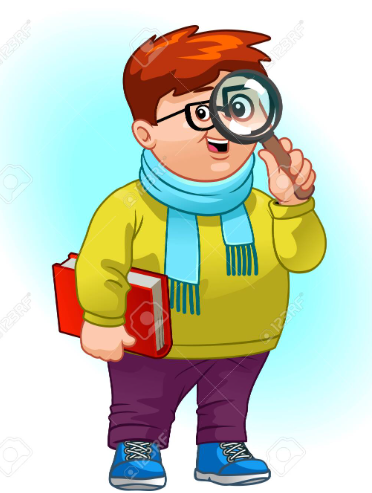 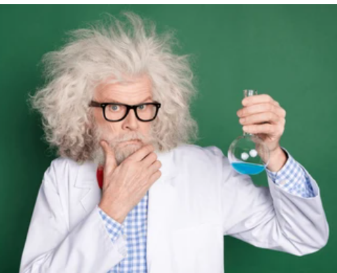 QUESTION BONUS :
…. /5    As-tu déjà entendu parler de l’OBSOLESCENCE -programmée. Qu’est-ce que c’est ? Définis avec tes mots…..    /.5    Qu’as-tu pensé de cet article ?    /.5   De quoi se compose en général L’ACIER ?
      ET  Qu’est-ce qui rend l’ACIER INOXYDABLE ?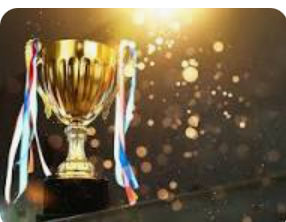   A vous mes petits chimistes  en herbeLe boîtier de votre téléphone lui-même…Ce boîtier n’est pas aussi simple qu’il en a l’air !Il contient du C…………………., du Mg ……………………,
 du Br………………, de l’ANTIMOINE ………………………………,
 du Ni ……………….. et du Zn………………….L’antimoine est un métalloïde proche de l’ARSENIC  ……………. Il est connu depuis l’Antiquité. Les Romains l’appelaient stibium. (10)C’est un élément toxique, peu présent dans la croûte terrestre et absent jusque récemment dans l’air et dans l’eau. …
Mais aujourd’hui, l’air des villes en contient. (10)La Chine, la Russie et l’Afrique du Sud sont les trois plus gros producteurs d’antimoine dans le monde. La Chine produit plus de 80 % du total. (10,11)On le trouve dans de très nombreux produits industriels sous la forme D’ALLIAGE, notamment avec le Pb ………………………….. (10,11)
(Définis le mot ALLIAGE en chimie)
Mais il sert aussi à faire des médicaments, des pesticides, des retardateurs de flamme ou encore de pigment dans les verres et les céramiques. (10,11,12)Il faudrait un livre entier pour détailler l’ensemble des éléments présents dans votre téléphone !Et je n’ai pas même pas évoqué l’écran qui contient d’autres métaux rares comme de l’YTTRIUM   ……….., du THULIUM ……….et d’autres.  (2)Je ne vais pas rentrer dans le détail de tous ces éléments.Des enjeux géostratégiques, économiques et écologiques ! En revanche, il est certain que derrière de nombreux composants, il y a un une filière complexe et des enjeux multiples.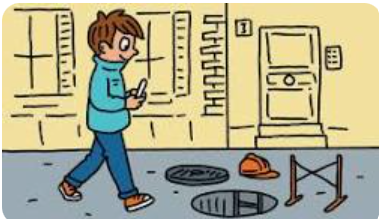 Car ces matériaux sont souvent rares, précieux et sous tension.Parfois, les filières dépendent d’une poignée de pays, voire d’un seul.La Chine par exemple détient 90 % de la production des TERRES RARES. (13)
(Cite-les à l’aide de ton tableau de Mendeleev.)
Les métaux en particulier sont très demandés.Car ce sont les mêmes que l’on utilise pour les téléphones, les éoliennes et les voitures électriques. (1)Toutes les promesses politiques relatives à la transition écologique reposent sur ces métaux.Sauf que pour extraire quelques grammes de ces métaux ou moins, il faut extraire des tonnes et des tonnes de pierres.Il faut ensuite les concasser et récupérer le métal.  (14)De manière générale, l’industrie minière consomme beaucoup d’énergie et pollue beaucoup.Et les mines ne sont pas extensibles non plus. Les réserves exploitables de nombreux métaux sont en baisse.Certains d’entre eux pourraient ne plus être disponibles d’ici trente ans. 
Le risque de pénurie dans les années à venir est réel.Il paraît évident que ce mode de production ne va pas pouvoir augmenter très longtemps !Et le recyclage ?Compte tenu de ce tout ce qui précède, il paraît étonnant que les filières de recyclage ne soient pas plus développées.En France, seuls 5 % des téléphones portables hors d’usage sont recyclés. (1)Le reste est incinéré ou stocké chez les gens.Pourtant, la plupart des matériaux qui les constituent, notamment les métaux, peuvent être recyclés.Si vous souhaitez faire recycler votre téléphone, le plus simple est de le déposer dans les points de collecte spécialisés, notamment les déchetteries. (15,16)Et si vous souhaitez avoir un usage plus écologique de votre téléphone, l’idéal est de le faire durer le plus longtemps possible et de le faire réparer s’il tombe en panne. (15,16)Car le premier problème du téléphone est sa fabrication.Constitués d’éléments qui viennent des quatre coins du monde, votre téléphone et ses composants ont déjà fait le tour de la planète plusieurs fois avant de se trouver entre vos mains. (1)Et évidemment, l’extraction de tous ces composants est très polluante.Pour que le téléphone ait un avenir, il faut qu’il soit plus simple.Y croyez-vous ?